Veckobrev vecka 15 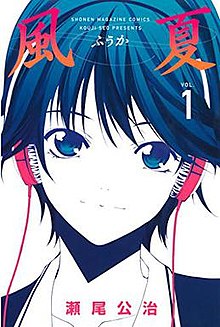 Nu på fredag, den 16/4, kommer skapandeprofilen att få besök av tecknaren Elise Rosberg. Eleverna ska få lära sig hur man tecknar Manga. Elise kommer även fredag den 23/4.I SO håller eleverna på med att bilda egna partier. De arbetar tre och tre med att skapa ett valmanifest som ska presenteras för de andra i klassen. I NO/TK håller vi på att avsluta området ”Kraft och rörelse”. Eleverna arbetar med olika konstruktioner som de sedan skriver individuella rapporter om. I nästa vecka börjar vi med kemi. I matematiken arbetar vi vidare med problemlösningsstrategier. I nästa vecka börjar de nationella proven i svenska. Vi startar redan på tisdagen med första provet. I engelskan arbetar eleverna på i grundmaterialet. Vi har inga glosor i läxa. De elever som ännu inte fått visa upp sin simkunnighet åker till simhallen på måndag förmiddag. Dessa elever har fått mail hem av idrottsläraren Patrik. Inga läxor från oss två till nästa vecka!Hälsningar Daniel och Christina